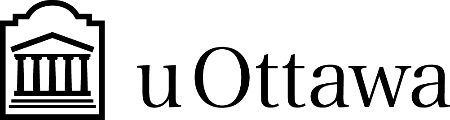 DELIVERABLE G - PROTOTYPE 2 Introduction to Product Development and Management for Engineers and Computer ScientistsGNG2101BTeam B33Date Submitted: July 4, 2020Professor Mana AzarmTA: Samuel EzekielPM: MadeleineFaculty of EngineeringDepartment of Mechanical Engineering2020Table of ContentsSummary of Client Meet 4Prefer a sound system that allows users to still be able to hear their surroundings, vibrations would be ideal but our focus is on sounds for directingAnother future development is be obstacle detectionWould enjoy the ability to hear the word “left” if a left turn is upcoming but a buzz or specific sound to indicate a different signal such as there is an obstacle ahead or assuring you are on the right path (voice for direction, sounds for other)Different tones and different vibrations would be ideal, as long as it works for most peopleFor app, ease of use so only need to enter destinationClient requested modes that determines the feedback that the glasses give, for example just the directions, just the obstacle directions, etc Directions are not required to say the entire long direction, simply saying the direction of the turn is enough. Lighter sound for far obstacles, louder sounds for closerApplication Prototype PerformanceThe FreeSpace application is intended to gather both the destination and the location of the user, either via text or speech, and output the route, directions, and estimated time until the destination is reached. The information is then sent out to the microcontroller which delivers the directions to the user via bone conduction and audio, which will guide the user to their desired destination. The goal of this app is to make it accessible, and to avoid blocking out peripheral noise (so that the user can be aware of their surroundings while using the product).Currently, the application is missing (and planning to add), the following:Estimated time until destination optionBluetooth connectivity with microcontrollerControl panel/full settings tab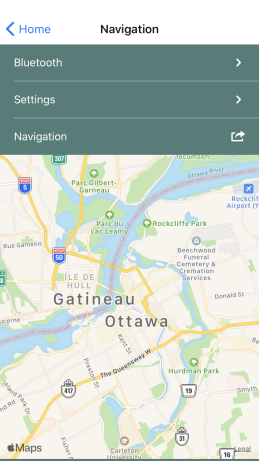 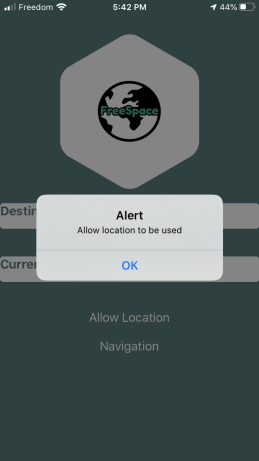 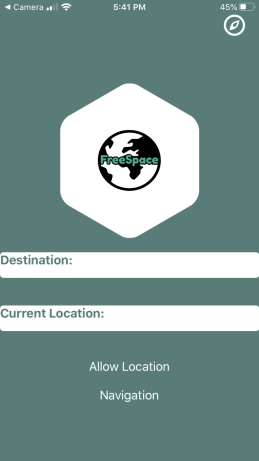 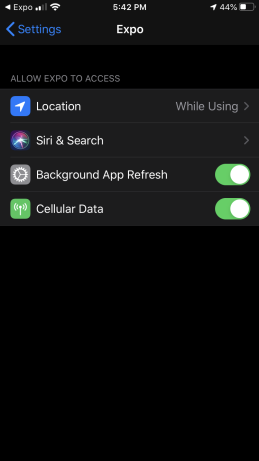 Software (Arduino coding) Prototype:	The software aspect of this prototype comes with certain challenges which have to do with the process of development. What we mean by this is that it can sometimes be hard to develop software when there is no real physical item that we can test it on. In this case, the development of our more comprehensive prototypes have begun, but are not yet able to fully be tested with code. As a result, we have developed a very structured model for the coding of the arduino microcontroller, such that it satisfies the requirements set out by the clients. These requirements have been previously stated, but the ones that are directly associated with this aspect of the prototype include the ability to receive data from our phone app, process such information, and then send out a signal to the glasses. In this case, our data will be retrieved in numerical values and the code includes many serial input functions. This data will now be processed by the microcontroller and, depending on the values, will determine whether to indicate a turn (if turn is equal or less than a specific distance) to the user from the bone conduction speakers. A basic rough draft of this idea can be seen here: 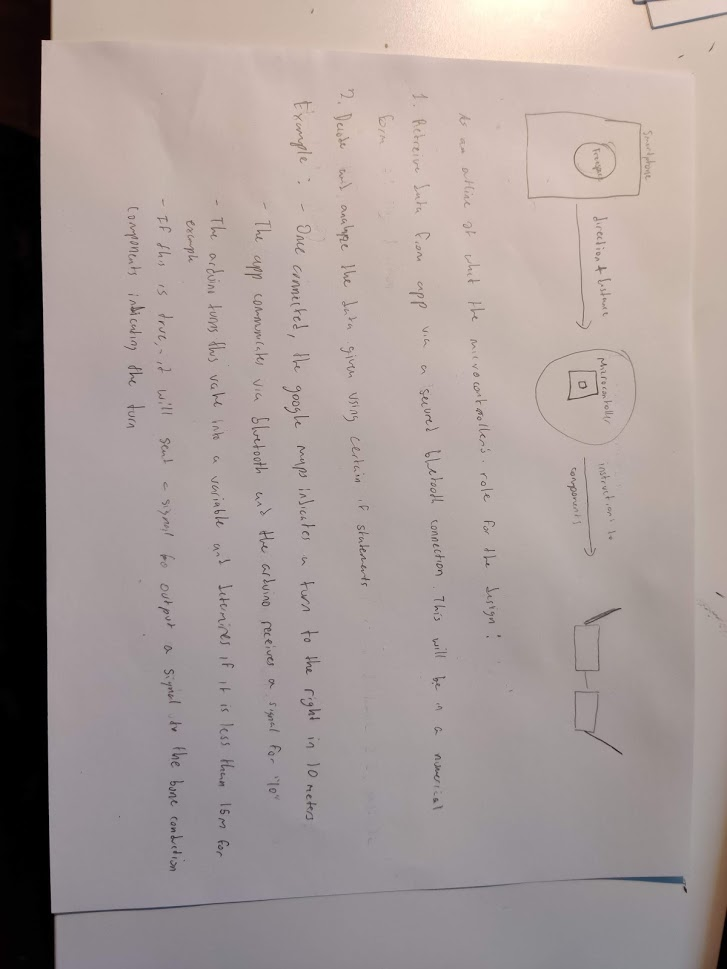 A sample of the code structure that will be used can also be found here: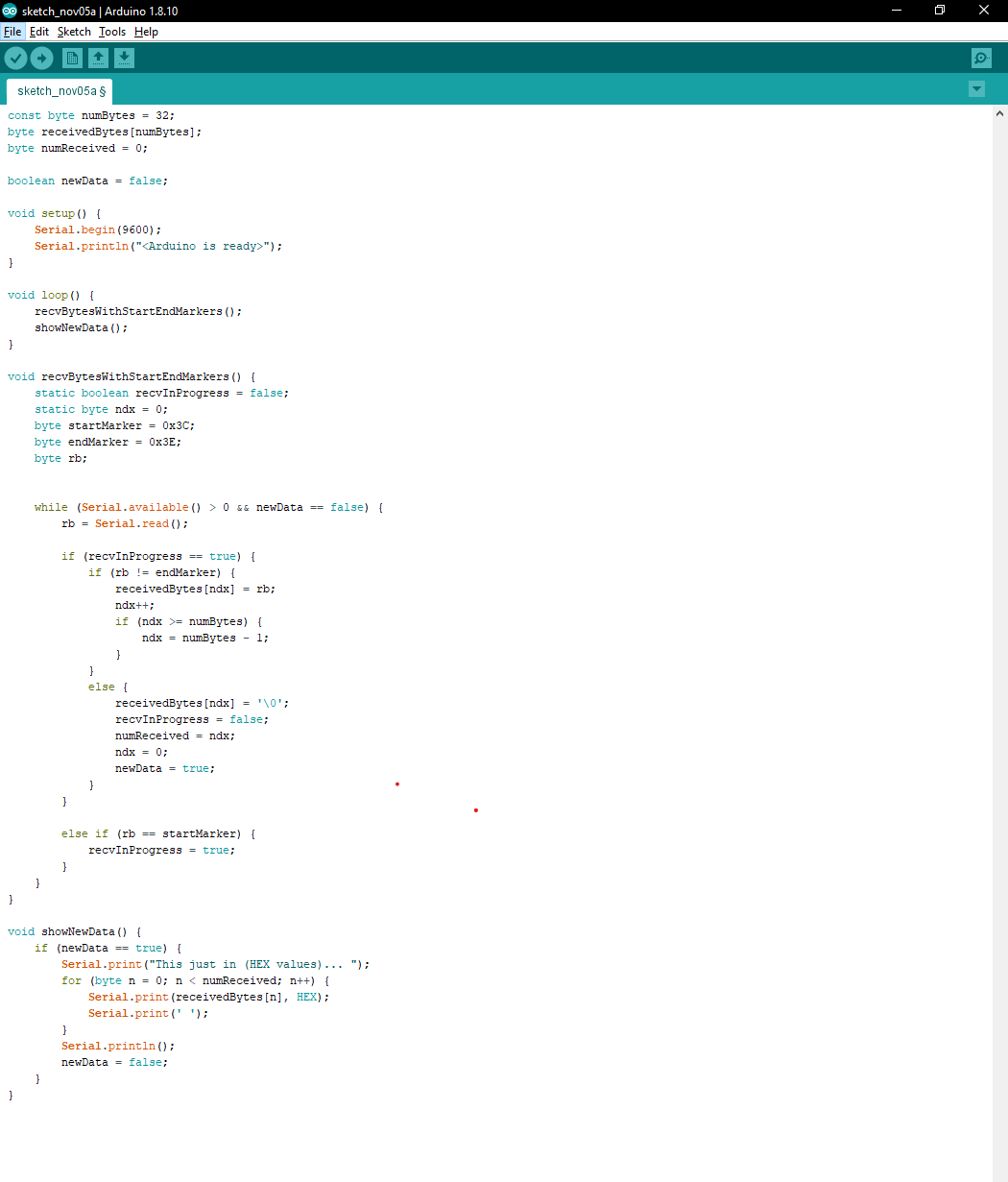 As we continue to develop the hardware prototypes, we plan to frequently test that the software is compatible with all of its required hardware components.Student NumberName300135914Josh Kang300108328Mathias Urdanivia300127888Zachery Nott300138540akif ahmed